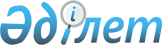 Об утверждении ставок сбора за государственную регистрацию прав на недвижимое имущество и сделок с ним
					
			Утративший силу
			
			
		
					Постановление Правительства Республики Казахстан от 16 мая 2003 года N 454. Утратило силу постановлением Правительства Республики Казахстан от 30 марта 2009 года № 428



      


Сноска. Утратило силу 


 постановлением 


 Правительства РК от 30.03.2009 № 428 (порядок введения в действие см. 


 п. 3 


).



      В соответствии с 
 Кодексом 
 Республики Казахстан от 12 июня 2001 года "О налогах и других обязательных платежах в бюджет" (Налоговый кодекс) и 
 Указом 
 Президента Республики Казахстан, имеющим силу закона, от 25 декабря 1995 года N 2727 "О государственной регистрации прав на недвижимое имущество и сделок с ним" и в целях упорядочения ставок сбора за государственную регистрацию прав на недвижимое имущество и сделок с ним Правительство Республики Казахстан постановляет:




      1. Утвердить прилагаемые ставки сбора за государственную регистрацию прав на недвижимое имущество и сделок с ним.




      2. Признать утратившим силу 
 постановление 
 Правительства Республики Казахстан от 29 марта 2002 года N 373 "Об утверждении ставок сбора за государственную регистрацию прав на недвижимое имущество и сделок с ним" (САПП Республики Казахстан, 2002 г., N 9, ст. 89).




      3. Настоящее постановление вступает в силу со дня опубликования.


      Премьер-Министр




      Республики Казахстан





Утверждены        



постановлением Правительства



Республики Казахстан    



от 16 мая 2003 года N 454 



Ставки сбора за государственную регистрацию прав






на недвижимое имущество и сделок с ним






      1. Ставки сбора за государственную регистрацию прав на недвижимое имущество и сделок с ним составляют:



      1) за регистрацию возникновения права собственности, хозяйственного ведения, оперативного управления, доверительного управления, залога, ренты, пользования (кроме сервитутов):



      на квартиру, индивидуальный жилой дом (с хозяйственными постройками и другими подобными объектами), хозяйственные постройки - 50 процентов от одного месячного расчетного показателя, действующего на дату уплаты сбора;



      на многоквартирный жилой дом (с хозяйственными постройками и другими подобными объектами), нежилое помещение в жилом доме, нежилое строение - восьмикратный месячный расчетный показатель, действующий на дату уплаты сбора;



      на гаражи - 50 процентов от одного месячного расчетного показателя, действующего на дату уплаты сбора;



      на имущественные комплексы нежилого назначения (здания, строения, сооружения), состоящие:



      из одного объекта - десятикратный месячный расчетный показатель, действующий на дату уплаты сбора;



      от двух до пяти отдельно стоящих объектов - пятнадцатикратный месячный расчетный показатель, действующий на дату уплаты сбора;



      от шести до десяти отдельно стоящих объектов - двадцатикратный месячный расчетный показатель, действующий на дату уплаты сбора;



      свыше десяти отдельно стоящих объектов - двадцатипятикратный месячный расчетный показатель, действующий на дату уплаты сбора;



      для субъектов малого предпринимательства:



      на многоквартирный жилой дом (с хозяйственными постройками и другими подобными объектами), нежилое помещение в жилом доме, нежилое строение, имущественные комплексы нежилого назначения (здания, строения, сооружения) - один месячный расчетный показатель, действующий на дату уплаты сбора;



      2) за регистрацию прав (обременении прав) на земельный участок:



      право собственности, землепользования, иных прав (обременении прав) - 50 процентов от одного месячного расчетного показателя, действующего на дату уплаты сбора;



      3) за регистрацию сервитута (независимо от объектов) - 50 процентов от одного месячного расчетного показателя, действующего на дату уплаты сбора;



      4) за регистрацию объекта кондоминиума - один месячный расчетный показатель, действующий на дату уплаты сбора;



      5) за регистрацию выдачи ипотечного свидетельства и его последующей передачи другим владельцам - 25 процентов от одного месячного расчетного показателя, действующего на дату уплаты сбора;



      6) за выдачу дубликата правоустанавливающего документа на недвижимое имущество - 25 процентов от одного месячного расчетного показателя, действующего на дату уплаты сбора;



      7) за регистрацию изменений данных правообладателя, идентификационной характеристики объекта недвижимости - 25 процентов от одного месячного расчетного показателя, действующего на дату уплаты сбора;



      8) за регистрацию прекращения права на недвижимость в результате гибели, сноса и в иных случаях, не связанных с переходом права - 25 процентов от одного месячного расчетного показателя, действующего на дату уплаты сбора;



      9) за регистрацию прекращения обременения, не связанного с переходом права третьему лицу, в том числе за регистрацию прекращения ипотеки недвижимого имущества - 25 процентов от одного месячного расчетного показателя, действующего на дату уплаты сбора;



      10) за регистрацию уступки требования по договору банковского займа, обязательства по которому обеспечены ипотекой - 25 процентов от одного месячного расчетного показателя, действующего на дату уплаты сбора;



      11) за регистрацию изменения права или обременения права в результате изменения условия договора, являющегося основанием возникновения права (обременения права) или иных юридических фактов - 25 процентов от одного месячного расчетного показателя, действующего на дату уплаты сбора;



      12) за регистрацию иных прав на недвижимое имущество, а также обременении прав на недвижимое имущество - 50 процентов от одного месячного расчетного показателя, действующего на дату уплаты сбора;



      13) за регистрацию юридических притязаний - 25 процентов от одного месячного расчетного показателя, действующего на дату уплаты сбора.



      


Сноска. Пункт 1 с изменениями, внесенными постановлением Правительства РК от 16.10.2008 


 N 959 


 (порядок введения в действие см. 


 п.2 


).






      2. Установить нулевую ставку сбора за государственную регистрацию:



      1) обременения права на недвижимое имущество, налагаемого (производимого) государственными органами в порядке, предусмотренном законодательным актом Республики Казахстан;



      2) права на недвижимое имущество, отнесенное к государственной собственности, для уполномоченного государственного органа, осуществляющего права владения, пользования и распоряжения республиканской собственностью, и его территориальных органов;



      3) права на недвижимое имущество и сделок с ним при систематической регистрации прав (обременении прав) на недвижимое имущество, проводимой на определенных административно-территориальных единицах и в сроки, установленные Правительством Республики Казахстан. 


<*>






      Сноска. Пункт 2 - в редакции постановления Правительства РК от 1 сентября 2005 г. 


 N 891 


 ; пункт с изменением, внесенным постановлением Правительства РК от 12 сентября 2007 года 


 N 799 


 (вводится в действие по истечении 10 календарных дней со дня первого офиц. опуб.)







      


3. По заявлению физических и юридических лиц государственная регистрация прав (обременении) на недвижимое имущество и сделок с ним производится в ускоренном порядке за два рабочих дня при условии уплаты в бюджет суммы сбора за государственную регистрацию по следующим ставкам:*



      1) за регистрацию возникновения права собственности, хозяйственного ведения, оперативного управления, доверительного управления, залога, ренты, пользования (кроме сервитутов):



      на квартиру, индивидуальный жилой дом (с хозяйственными постройками и другими подобными объектами), хозяйственные постройки - сорокократный месячный расчетный показатель, действующий на дату уплаты сбора;



      на многоквартирный жилой дом (с хозяйственными постройками и другими подобными объектами), нежилое помещение в жилом доме, нежилое строение - пятидесятикратный месячный расчетный показатель, действующий на дату уплаты сбора;



      на гаражи - двадцатикратный месячный расчетный показатель, действующий на дату уплаты сбора;



      на имущественные комплексы нежилого назначения (здания, строения, сооружения), состоящие:



      из одного объекта - пятидесятикратный месячный расчетный показатель, действующий на дату уплаты сбора;



      от двух до пяти отдельно стоящих объектов - пятидесятипятикратный месячный расчетный показатель, действующий на дату уплаты сбора;



      от шести до десяти отдельно стоящих объектов - шестидесятикратный месячный расчетный показатель, действующий на дату уплаты сбора;



      свыше десяти отдельно стоящих объектов - шестидесятипятикратный месячный расчетный показатель, действующий на дату уплаты сбора;



      2) регистрацию права собственности, землепользования, иных прав (обременении прав) на земельный участок — сорокократный месячный расчетный показатель, действующий на дату уплаты сбора;



      3) за регистрацию выдачи ипотечного свидетельства и его последующей передачи другим владельцам - сорокократный месячный расчетный показатель, действующий на дату уплаты сбора;



      4) за регистрацию изменений данных правообладателя, идентификационной характеристики объекта недвижимости - сорокократный месячный расчетный показатель, действующий на дату уплаты сбора;



      5) за регистрацию прекращения права на недвижимость в результате гибели, сноса и в иных случаях, не связанных с переходом права - сорокократный месячный расчетный показатель, действующий на дату уплаты сбора;



      6) за регистрацию прекращения обременения, не связанного с переходом права третьему лицу, в том числе за регистрацию прекращения ипотеки недвижимого имущества - сорокократный месячный расчетный показатель, действующий на дату уплаты сбора;



      7) за регистрацию уступки требования по договору банковского займа, обязательства по которому обеспечены ипотекой - сорокократный месячный расчетный показатель, действующий на дату уплаты сбора;



      8) за регистрацию изменения права или обременения права в результате изменения условия договора, являющегося основанием возникновения права (обременения права) или иных юридических фактов - сорокократный месячный расчетный показатель, действующий на дату уплаты сбора;



      9) иных прав на недвижимое имущество, а также обременении прав на недвижимое имущество - сорокократный месячный расчетный показатель, действующий на дату уплаты сбора.



      


Сноска. Ставки сбора дополнены пунктом 3 в соответствии с постановлением Правительства РК от 16.10.2008 


 N 959 


 (порядок введения в действие см. 


 п.2 


).





      


Примечание: * ставки, предусмотренные пунктом 3, применяются в городах Алматы, Актау, Кокшетау, Костанай.



      


Сноска. Ставки сбора дополнены примечанием в соответствии с постановлением Правительства РК от 16.10.2008 


 N 959 


 (порядок введения в действие см. 


 п.2 


).



					© 2012. РГП на ПХВ «Институт законодательства и правовой информации Республики Казахстан» Министерства юстиции Республики Казахстан
				